Naručilac Opština Berane, 
Broj 05-404-249 
Mjesto i datum Berane 10/06/2016Opština Berane, objavljujeTENDERSKU DOKUMENTACIJU 
broj: 05-404-249 
za Dostavljanje ponuda šopingomI Podaci o naručiocuII Predmet javne nabavkeTop of FormRobe
Radovi
UslugeBottom of FormOpis (dodatak)Nabavka usluge štampanja časopisa "Tokovi"Top of FormOznačiti da li se predmet javne nabavke nabavlja kao:cjelina
partije (navesti partije)Bottom of FormIII Podaci o zaključivanju okvirnog sporazuma (ukoliko je primjenjivo)Javna nabavka predviđa zaključivanje okvirnog sporazumaTop of Formda
neBottom of FormIV Procijenjena vrijednost javne nabavkeProcijenjena vrijednost javne nabavke u eurima sa uračunatim PDV-om: 2.500,00 €V Kriterijum za izbor najpovoljnije ponudeTop of Formnajniža ponuđena cijena
ekonomski najpovoljnija ponudaBottom of FormVI Dodatne informacijeVII DokumentacijaTenderska dokumentacijaPojasnjenje i Izmjena Tenderske dokumentacijeOdluke (rješenja)UgovoriMjesto i datum objavljivanja:Portal Uprave za javne nabavke: portal.ujn.gov.me 
Zadnja izmjena dana: 10/06/2016 14:15:25
CRNA GORA
Ministarstvo finansija
Uprava za javne nabavke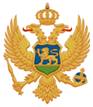 Naručilac: 
Opština BeraneKontakt osoba/e: 
Dragana VojinovićAdresa: 
IV Crnogorske br 1.Poštanski broj: 
84300Grad: 
BeraneIdentifikacioni broj: 
02023997Telefon: 
068/894-110Fax: 
051/233-357Elektronska pošta (e-mail): 
javne.nabavke@berane.co.meInternet stranica (web): 
www.berane.me79823000-9Usluge štampanja i isporukeTip dokumentaNaziv fajlaVeličina (KB)Datum unosaTenderska dokumentacijatenderska dokumentacija.docx175,2710/06/2016 12:27:35Tip dokumentaNaziv fajlaVeličina (KB)Datum unosaTip dokumentaNaziv fajlaVeličina (KB)Datum unosaTip dokumentaNaziv fajlaVeličina (KB)Datum unosa